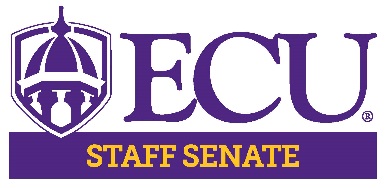 ECU Staff Senate MinutesDate: March 10, 2022Time: 3:00pm to 5:00pmLocation: TeamsCall to Order:  Senator Aisha PowellApproval of Minutes:  Kristin WootenFebruary minutes were approvedGuest Speaker:Assistant Vice Chancellor Sara Lilley – COVID-19 PoliciesAs of last week, we are at a 1% average positivity rate for COVID cases, with a significant decline in hospitalizations at Vidant and no students in quarantine on campus. Due to the decline, the mask policy is now optional indoors. There are a few exceptions, masks will be required in healthcare settings and on transits. Testing is no longer required for individuals who are not vaccinated however, it is still available if people need to be tested. Guidance for quarantine and isolation remains in place for those who have tested positive. Associate Provost LaKesha Alston Forbes & Dr. Maggie Nanney – ECU Staff Equity & DiversityIPAR publishes numerous data sources that are available to staff. If you are interested in staff equity and diversity data, you can request it on the IPAR website. In comparing 5 years of data, most ECU staff remains female with many of those in CSS positions. While most staff are White, there has been a significant increase in Hispanic employees. In divisions across campus many staff are White however, there has been significant increases amongst other ethnicities across divisions. ECU is comparable, regarding diversity, to other UNC System schools. Our executive administration has changed from predominately male in 2017 to predominately female in 2021. To have an accurate picture of the diversity within the University, it is important for staff to complete demographic information.Executive Committee CommentsChair – Aisha PowellThe UNC Office Strategy Policy Group is preparing the 5-year strategic plan. The plan will focus on access, student success, affordability and efficiency, economic impact and community engagement, institution excellence and diversity. Leaders from Staff Assembly met on Feb 21st to hear from the policy group and share feedback. Points of focus was staff retention, online support, adult learners, and diversity equity and inclusion initiatives. Founders’ week, which will include the installation of Chancellor Rogers, is the week of March 21st. The formal installation will be on March 24th at 10am and Aisha will make remarks on behalf of the staff. A lunch will be provided on the mall after the ceremony from 11am to 1:30pm. The Divisional Reorganization Committee will host virtual forums in the next couple of weeks. People are encouraged to attend, there is one on March 17th, 3 – 4pm on Teams, or March 21st, 3pm – 4pm. Nominations for the Executive Committee will take place in May. Senators are encouraged to reach out to the current committee if you are interested in learning more about the positions. We will have a new parliamentarian for the 2022-2023 term.Vice Chair – Lisa OrmondThe Staff Assembly distributed a survey to gauge concerns across UNC System campuses. Aisha and Lisa are working on a few subgroups to address concerns across the campuses.Baseball concessions will begin soon. The booth would need to be manned by at least two people and one person must be alcohol certified. Due to the time commitment and game schedule, we may hold off until football season starts again however, it is still being discussed.There are a few polos that still need to be picked up. Senators can reach out to Lisa or Aisha if they have not gotten their polo.Treasurer – Robin MayoThere has not been any activity during the month of February therefore balances have not changed.Anyone interested in working concessions for the Globetrotters basketball game on March 28th. You can sign up in the Teams channel. Please contact Robin Mayo if you have any questions.Secretary – Kristin WootenNo commentsParliamentarian – Olivia CottrellNo commentsCommittee UpdatesScholarship (Lisa Ormond on behalf of April Rouse)- There are 6 recipients for the Gail Jordan and 6 for the Children of SHRA scholarship. Recipients will be announced at the meeting in April. Working on a fundraising event with Pirates’ Popcorn in the spring.Rewards & Recognition (Susan Eckert)- Finalizing plans for Staff Appreciation Week, meeting weekly until the event. Meals will be provided, staff must RSVP.  Diversity Committee (Aisha Powell on behalf of Amy Bright)- Accomplished 3 of the 4 goals set for this term. There is one more event planned for this year, but more information will be provided at a later date.Leadership & Professional Development (Janet Turner)- The B.A.L.L. event is Tuesday, April 19th at 2pm at the Main Campus Student Center. Dr. Rebekah Rogers will be the speaker and the event will be livestreamed to provide a virtual option. Currently wrapping up final details for this event. Communication & Marketing (Michelle Bone)- Completing save the date flyers for upcoming events and working to update our social media page. Continuing to plan for the Staff Senate video.Bylaws (John Southworth)- Completed the bylaws change for the ex-officio faculty senate seat. Reviewing ECU official documentation for language that is more inclusive for Faculty Senate and SGA, may partner with the Diversity Committee in the future. Saving the succession plan for senate seats for the new term. New senators will be notified on March 21st to confirm seats.Membership (Joseph Moore)- Elections are moving forward with only two divisions currently voting. The voting will end on March 14th. Seats will be offered to nominees once voting has closed. Will work with Vice Chancellors to fill vacant seats.  Human Resources Committee (Loretta McDaniel)- Staff Emeritus nominations are finalized, and the awards are ready to be picked up. Ten nominees will be recognized at the Chancellor’s Service Award ceremony. Waiting on the Staff Assembly for the bereavement plan. Flexible work arrangements will be discussed in the 2022 strategic plan. Working on updating perks information.Open DiscussionDetails for the lunch are being finalized, more information will be sent out to the staff once everything is complete. Check your emails for the RSVP link and we will provide paper forms for those who do not have access to a computer.Pirate Nation Gives is March 23rd. Friendly reminder, it is the University’s Day of Giving and a great opportunity to give back! The 24th is the Chancellor’s installation and the 25th is the Comprehensive Campaign Kickoff.Announcements:  Next Meeting – April 14, 2022, 3pm-5pm via Microsoft TeamsMeeting Link: https://studentsecuedu66932- https://studentsecuedu66932-my.sharepoint.com/:v:/r/personal/powellai_ecu_edu/Documents/Recordings/Staff%20Senate%20Monthly%20Meeting-20220310_145930 Meeting%20Recording.mp4?csf=1&web=1&e=3YJ0Bb